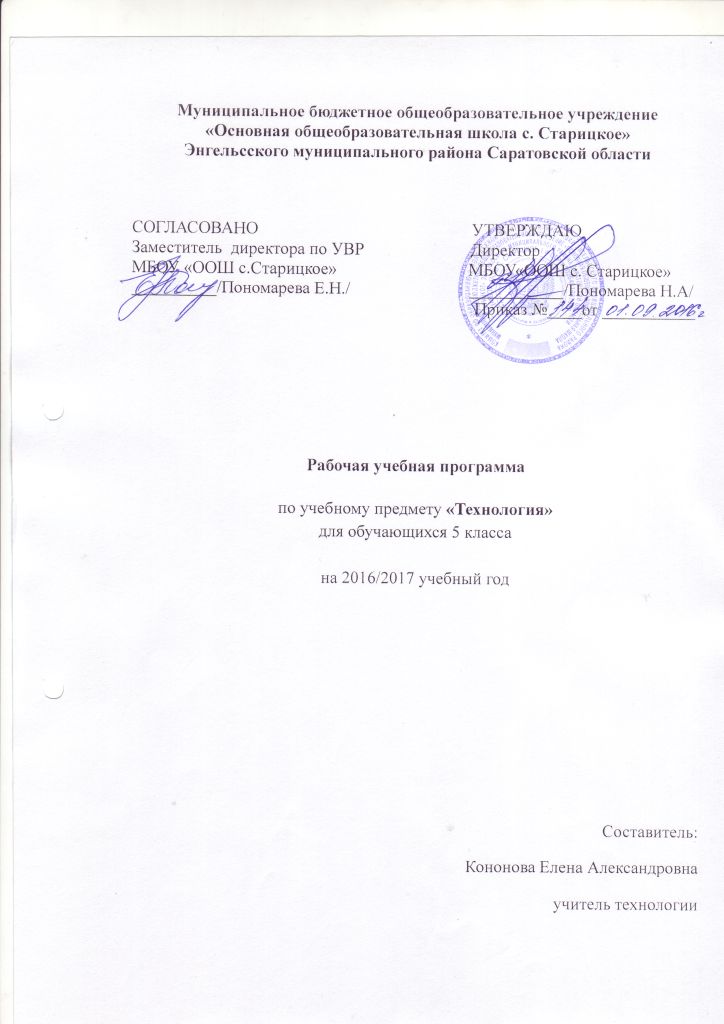 Пояснительная запискаРабочая программа составлена на основе следующих нормативных документов:- Закон РФ об образовании».- Федеральный государственный образовательный стандарт основного общего образования.- Программы основного общего образования: «Технология: 5-8 классы», составители И.А. Сасова, А.В. Марченко. - М.: Вента-Граф, 2013г. Данная программа адресована обучающимся 5 класса МБОУ «ООШ с. Старицкое».Учебно-методический комплект:Учебник «Технология: 5 класс /И.А. Сасова, М.Б. Павлова, М.И. Гуревич/, под ред. И.А. Сасовой. М.: Вентана-Граф, 2014.».Согласно учебному плану и календарному учебному графику МБОУ «ООШ с. Старицкое» на 2016-2017 учебный год на изучение технологии в 5 классе отводится 68 часов в год (34 учебных недели, 2 часа в неделю).Программа основана на использовании методов проекта в технологическом образовании, способствующего формированию у обучающихся понятия о технологии как способе создания рукотворного мира для удовлетворения потребности человека и общества, развивающем у школьников творческое мышление, самостоятельность, инициативность и ответственность  за принятые решения.Изучение технологии в основной школе направлено на достижение следующих целей: • освоение технологических знаний, технологической культуры на основе включения учащихся в разнообразные виды технологической деятельности по созданию личностно или общественно значимых продуктов труда; • овладение общетрудовыми и специальными умениями, необходимыми для поиска и использования технологической информации, проектирования и создания продуктов труда, ведения домашнего хозяйства, самостоятельного и осознанного (оставления своих жизненных и профессиональных планов, безопасных приемов труда; • развитие познавательных интересов, технического мышления, пространственного воображения, интеллектуальных, творческих, коммуникативных и организаторских способностей; • воспитание трудолюбия, бережливости, аккуратности, целеустремленности, предприимчивости, ответственности за результаты своей деятельности, уважительного отношения к людям различных профессий и результатам их труда; • получение опыта применения политехнических и технологических знаний и умений в самостоятельной практической деятельности;•формирование способности к разнообразным ассоциациям между изучаемыми научными положениями к разнообразным ассоциациям между изучаемыми научными положениями и явлениями жизни (потребностями).Цели изучения предмета «Технология»:1. Формирование личности, способной выявлять проблемы (привлекая для этой цели знания из разных областей), определять пути и средства их решения, прогнозировать результаты и возможные последствия разных вариантов решений, устанавливать причинно-следственные связи, оценивать полученные результаты и выявлять способы совершенствования процесса и результатов труда.2. Обучение способам организации труда и видам деятельности, обеспечивающим эффективность действий в различных сферах приложения усилий человека по удовлетворению выявленных потребностей.3. Развитие адаптивности к меняющемуся по содержанию труду на основе развития подвижности трудовых функций и активного влияния на совершенствование техники и производственных отношений в процессе преобразующей деятельности.Достижение поставленных целей предусматривает решение следующих задач:Обеспечение преемственности технологического образования в начальной, основной и старшей школе;Установление требований к воспитанию, социализации, профессиональному самоопределению обучающихся;Создание условий для интеллектуальных и творческих соревнований, научно-технического творчества, проектной и учебно-исследовательской деятельности;Включение обучающихся в процессы познания и преобразования материальных и духовных ценностей для приобретения опыта реальной предметно-преобразующейся инновационной деятельности;Обучение исследованию потребностей людей и поиску путей их удовлетворения;Формирование общетрудовых знаний и умений по созданию потребительского продукта или услуги в условиях ограниченности ресурсов с учетом требований дизайна и возможностей декоративно-прикладного творчества;Ознакомление с особенностями рыночной экономики и предпринимательства, овладение умениями реализации изготовленной продукции;Развитие творческой, активной, ответственной и предприимчивой личности, способной самостоятельно приобретать и интегрировать знания из разных областей и применять их для решения практических задач.Планируемые результаты освоения учебного предметаИзучение технологии в основной школе обеспечивает достижение личностных, метапредметных и предметных результатов.Личностные результаты: - овладение знаниями и умениями предметно-преобразующей деятельности; овладение правилами безопасного труда при обработке различных материалов и изготовлении продуктов труда; - готовность и способность обучающихся к саморазвитию и личностному самоопределению; - сформированность мотивации к обучению и целенаправленной познавательной деятельности; - овладение системой социальных и межличностных отношений, ценностно-смысловых установок; - способность ставить цели и строить жизненные планы.Метапредметные результаты: - освоение обучающимися межпредметных понятий и универсальных учебных действий, способность их использования в предметнопреобразующей деятельности; - самостоятельность планирования и осуществления предметно-преобразующей деятельности; - организация сотрудничества; - построение индивидуальной образовательной траектории.Предметные результаты: - освоение умений, специфических для технологического образования, видов деятельности по получению нового знания в рамках учебного предмета; - формирование технологического типа мышления; - владение научно-технической и технологической терминологией, ключевыми понятиями, методами и приёмами труда.Раздел «Технология в жизни человека и общества» Выпускник научится: • отличать природный мир от рукотворного; • определять понятие «технология»; • формулировать цели и задачи технологии; • приводить примеры влияния технологии на общество и общества на технологию; • выявлять влияние технологии на естественный мир. Раздел «Кулинария» Выпускник научится: • обрабатывать пищевые продукты способами, сохраняющими их пищевую ценность; • реализовывать санитарно-гигиенические требования к помещению кухни и столовой, к обработке пищевых продуктов;• использовать различные виды оборудования современной кухни; • выявлять виды экологического загрязнения пищевых продуктов, влияющие на здоровье человека; • выбирать пищевые продукты для удовлетворения потребностей организма в белках, углеводах, жирах, витаминах; • определять доброкачественность пищевых продуктов по внешним признакам; • составлять меню завтрака, обеда, ужина; • выполнять механическую и тепловую обработку пищевых продуктов; • соблюдать правила хранения пищевых продуктов, полуфабрикатов и готовых блюд; заготавливать на зиму овощи и фрукты; • оказывать первую помощь при пищевых отравлениях и ожогах. Раздел «Технологии домашнего хозяйства» Выпускник научится: • выбирать объекты труда в зависимости от потребности людей; • использовать рациональные способы и средств ухода за одеждой и обувью; • применять бытовые санитарно – гигиенические средства; • понимать условные обозначения, определяющие правила эксплуатации изделий, условия стирки, глажения и химической чистки; • осуществлять простейшие виды ремонтно-отделочных работ; • соблюдать правила пользования современной бытовой техникой; • анализировать бюджет семьи, рационально планировать расходы на основе актуальных потребностей семьи. Раздел «Создание изделий из текстильных материалов» Выпускник научится: • определять назначение и особенности различных швейных изделий; • различать основные стили в одежде и современные направления моды;• различать виды традиционных народных промыслов; • выбирать вид ткани для определённых типов швейных изделий; • снимать мерки с фигуры человека; • строить чертежи простых поясных и плечевых швейных изделий; • выбирать модель с учётом особенностей фигуры; проводить примерку изделия; • изучать устройства современной бытовой швейной машины с электрическим приводом; • подготавливать швейную машину к работе; • выполнять технологические операции по изготовлению швейных изделий • проводить влажно – тепловую обработку; • осуществлять самоконтроль и оценку качества готового изделия, анализировать ошибки. Раздел «Художественные ремёсла» Выпускник научится: • определять региональный стиль декоративно – прикладных изделий по репродукциям и коллекциям; • выявлять назначения различных художественно - прикладных изделий; виды традиционных народных промыслов; • выполнять образцы узоров; • подбирать пряжу для вязания разных изделий; • изготовлять образцы вязаных изделий; • выполнять традиционную и современную вышивку;• выполнять аппликации.Содержание учебного предметаТематическое планирование№п/пНазвание разделаКоличествочасовПроектная и исследовательская деятельностьКоличество и виды контроля1.Технология в жизни человека и общества 22.Сельскохозяйственный труд.1013.Кулинария 1. Технология обработки пищевых продуктов 2. Приготовление блюд. Сервировка стола. Правила поведения за столом1841424.Технология ведения домашнего хозяйства 1. Интерьер жилых помещений 2. Обычаи, традиции, правила поведения42215.Создание изделий из текстильных и поделочных материалов 1816.Технология традиционных видов рукоделия и декоративно-прикладного творчества161№п/пТема урокаКоличествочасовДата проведенияДата проведенияКорректировка№п/пТема урокаКоличествочасовпо планупофактуКорректировкаТехнология в жизни человека и общества21Введение. Вводный инструктаж. Технологии в жизни человека и общества12Технология проектной и исследовательской деятельности.1Сельскохозяйственный труд43Однолетние цветочные растения.14Многолетние цветочные растения.15Правила сбора и хранения семян.16Уборка растительных остатков с клумбы.1Кулинария18Технология обработки пищевых продуктов47Кухня. Посуда и оборудование на кухне, и уход за ними.18Общие сведения о пище.19Овощи - лекари.110Правила безопасности и личной гигиены при выполнении кулинарных работ.1Приготовление блюд. Сервировка стола. Правила поведения за столом1411Проект «Воскресный завтрак».112Горячие напитки.113Бутерброды.114Приготовление бутербродов для воскресного завтрака.115Блюда из яиц.116Приготовление блюд из яиц к воскресному завтраку.117Салаты.118Приготовление салатов из фруктов.119Приготовление салатов для воскресного завтрака.120Проект «Праздничный стол из салатов».121Сервировка стола к воскресному завтраку.122Обычаи, традиции, правила поведения.123Правила приглашения гостей. Разработка пригласительных билетов.124Оформление проекта «Воскресный завтрак».1Технология ведения домашнего хозяйства4Интерьер жилых помещений225Интерьер жилых помещений. Эстетика и экология жилища.126Проект «Детская спальня».1Обычаи, традиции, правила поведения227Технологии ухода за жилыми помещениями, одеждой и обувью.128Обязанности школьника по поддержанию порядка и культуры дома.1Создание изделий из текстильных и поделочных материалов1829Текстильные волокна и ткани.130Организация рабочего места для работы на швейной машине.131Назначение и устройство швейной машины.132Виды машинных швов. Виды ручных стежков.133Изготовление швейного изделия. Одежда и мода.134Конструирование и моделирование одежды, построение чертежа выкройки.135Выкройка фартука. 136Изготовление фартука.137Изготовление фартука.138Изготовление фартука.139Раскрой сумки-мешка.140Изготовление сумки-мешка.141Изготовление сумки-мешка.142Проект «Игрушки-подушки».143Раскройка игрушки-подушки.144Изготовление игрушки-подушки.145Изготовление игрушки-подушки.146Оформление проекта «Игрушки-подушки».1Технология традиционных видов рукоделия и декоративно-прикладного творчества1647Декоративно-прикладное искусство. Местные художественные промыслы.148Традиционные и современные виды декоративно-прикладного искусства в России.149Проект «Прихватка».150Изготовление прихватки в лоскутной технике.151Изготовление прихватки в лоскутной технике.152Способы украшения одежды: отделка вышивкой, тесьмой.153Вязание.154Вязание.155Вязание.156Изготовление игрушки-сувенира.157Изготовление игрушки-сувенира.158Роспись по дереву.159Роспись по ткани.160Вышивание. 161Вышивание.162Вышивание.1Сельскохозяйственный труд663Правила подготовки участка к весенним работам.164Удаление растительных остатков с клумбы.165Подготовка клумбы к посадке растений.166Проект «Школьная клумба».167Посадка цветочных растений.168Декоративное оформление клумбы.1